Wtorek: W WIEJSKIEJ ZAGRODZIETemat dnia: W kurniku.Witajcie Kochani!Słuchanie „Bajki o gęsim jaju, raku Nieboraku, kogucie Piejaku, kaczce Kwaczce, kocie Mruczku i o psie Kruczku” - Ewy Szelburg-Zarembiny - zapoznanie z postaciami występującymi w bajce.Był za wsią lasek, pod laskiem piasek, na piasku chata,w chacie gęś siodłata.Zniosła ta gęś jaje.Przez dwa dni tak było, jak było, trzeciego dnia się zmieniło: poszło to jaje na wędrówkę.Tur-tur-tur! Po drodze się toczy, to tu, to tamwytrzeszcza oczy, spotkało raka Nieboraka.Rak Nieborak przystaje:- Dokąd się toczysz, jaje?- Na wędrówkę.- Pójdę i ja z tobą, jak mnie weźmiesz z sobą.- Chodź, raku Nieboraku.I poszli.Tur-tur-tur! Szlap-szlap-szlap! Wędruje gęsie jaje z rakiem Nieborakiem.Idą-idą, idą-idą... Spotkali koguta Piejaka.Kogut Piejak przystaje:- Dokąd się toczysz, jaje?- Na wędrówkę.- Pójdę i ja z tobą, jak mnie weźmiesz z sobą.- Chodź, kogucie Piejaku.Człap-człap-człap! Szlap-szlap-szlap! Tur-tur-tur! Wędruje gęsie jaje z rakiem Nieborakiem,z kogutem Piejakiem.Idą-idą, idą-idą, idą-idą... Spotkali kaczkę Kwaczkę.Kaczka Kwaczka przystaje:- Dokąd się toczysz, jaje?- Na wędrówkę.- Pójdę i ja z tobą, jak mnie weźmiesz z sobą.- Chodź, kaczko Kwaczko.Klap-klap-klap! Człap-człap-człap! Szlap-szlap-szlap! Tur-tur--tur! Wędruje gęsie jaje z rakiem Nieborakiem, z kogutem Piejakiem i z kaczką Kwaczką.Idą-idą, idą-idą, idą-idą, idą-idą...Spotkali kotka Mruczka.Kotek Mruczek przystaje:- Dokąd się toczysz, jaje?- Na wędrówkę.- Jak mnie weźmiesz z sobą, pójdę i ja z tobą.- Chodź, kocie Mruczku.Kic-kic-kic! Klap-klap-klap! Człap-człap-człap! Szlap-szlap--szlap! Tur-tur-tur! Wędruje gęsie jaje z rakiem Nieborakiem, z kogutem Piejakiem, kaczką Kwaczką, z kotkiem Mruczkiem.Idą-idą, idą-idą, idą-idą, idą-idą, idą-idą...Spotkali pieska Kruczka.Piesek Kruczek przystaje:- Dokąd się toczysz, jaje?- Na wędrówkę.- Pójdę i ja z tobą, jak mnie weźmiesz z sobą.- Chodź, piesku Kruczku.Hyc-hyc-hyc! Kic-kic-kic! Klap-klap-klap! Człap-człap-człap! Szlap-szlap-szlap! Tur-tur-tur!Wędruje gęsie jaje z rakiem Nieborakiem, z kogutem Piejakiem, z kaczką Kwaczką, z kotkiemMruczkiem i z pieskiem Kruczkiem.Idą-idą, idą-idą, idą-idą, idą-idą...Zmęczyli się, spocili się, spać im się chce...Napotkali chatkę w lesie.- Tu będziemy nocowali - powiada gęsie jaje.Ano, dobrze.W progu położył się pies Kruczek. Za piec wlazł kotek Mruczek. Kaczka Kwaczka weszła do przetaczka*. Kogut Piejak tam, gdzie kaczka. Rak Nieborak nurknął do cebrzyka. A gęsie jaje, niewiele myśląc, tur-tur-tur! do popielnika, bo tam najgoręcej.Usnęli.Śpią.Aż tu, co się dzieje! W popielniku jakiś szelest.To skorupka na gęsim jaju pękła i wyskoczył z niej siodłaty gąsiorek.Rozmowa na temat bajki:- Jakie zwierzęta wystąpiły w bajce?- Z kim poszły na wędrówkę?- Gdzie postanowili nocować?- Gdzie wturlało się gęsie jaje?- Co stało się w nocy?- Dlaczego skorupka na gęsim jaju pękła?- Kto wyskoczył ze skorupki?- Jak mógł przywitać się z innymi zwierzętami siodłaty gąsiorek? Informacje dla rodzica:Popielnik – występujący w różnego rodzaju piecach lub kotłach: zbiornik pod komorą paleniskową, do którego opada poprzez ruszt i gromadzi się popiół.Cebrzyk - wiaderko z drewnianych klepek, używane dawniej na wsi na wodę, mleko lub śmietanę.„Skąd się biorą kurczątka i gąsiątka? – ćwiczenie z książki „Pięciolatek – Razem poznajemy świat” cz.3,s.40.Wstańcie, trochę się poruszamy:https://www.youtube.com/watch?v=OZTYeTEZ2wA „Zwierzęta w wiejskiej zagrodzie – kto ma ile nóg?” – segregowanie.Każde dziecko ma przed sobą dywanik (tackę). Poniżej jest zastaw zwierząt hodowlanych. Wytnij je. Poszukaj w domu dwa sznurki, dwie tasiemki lub mogą być dwie kartki różnego koloru.Dziecko tworzy: - zbiór zwierząt z 2 nogami (w jednej pętli, lub kartce np. kogut) i zbiór zwierząt - z 4 nogami (na drugiej kartce, np. koń). - nazywają zwierzęta, które znalazły się w zbiorach. - przeliczają elementy w jednym i drugim zbiorze; - ustalają, w którym zbiorze jest więcej zwierząt i o ile.„Ile sylab jest w nazwie?” – porównywanie liczebności zbiorówDzieci tworzą:- zbiór zwierząt, których nazwa składa się z jednej sylaby (koń, gęś) i - zbiór zwierząt, których nazwa składa się z dwóch sylab (kura, indyk, świnia, kaczka,  krowa, koza, królik, owca). - porównują liczebność zbiorów, - liczą o ile jest więcej zwierząt, w nazwie których są dwie sylaby.Posprzątaj przybory i zatańcz nasz znany taniec Boogie Woogie:https://www.youtube.com/watch?v=5OtqedVBlMg Życzymy owocnej nauki i zabawypani Gabrysia i pani Renia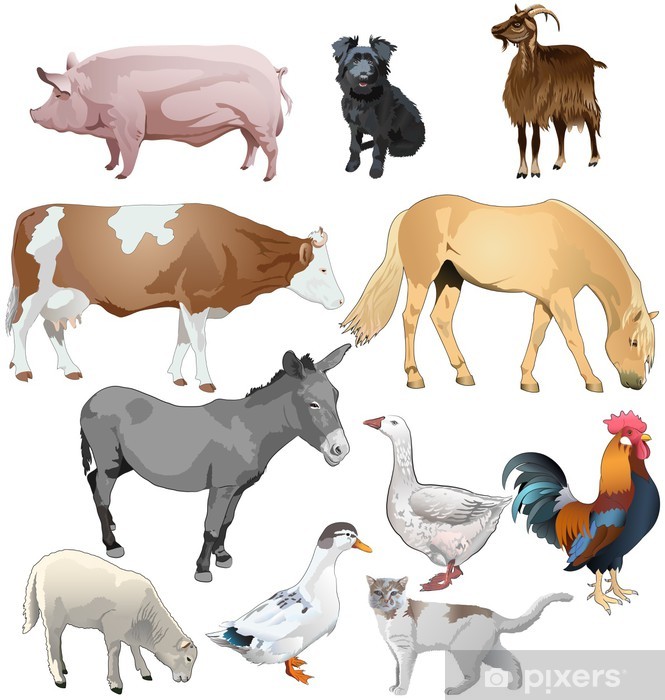 Zadania dodatkowe dla chętnych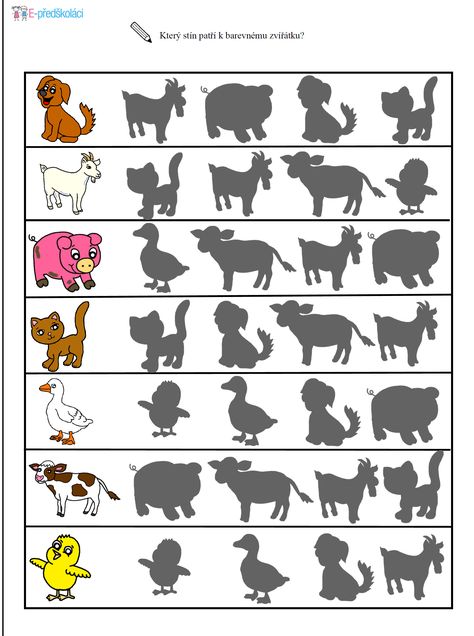 Dopasuj cień do kolorowego obrazka.Policz elementy i wpisz odpowiednią liczbę kropek.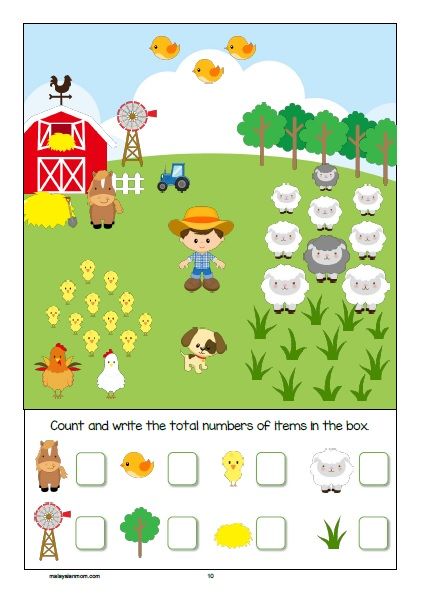 